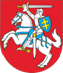 LIETUVOS RESPUBLIKOSTERITORIJŲ PLANAVIMO ĮSTATYMO PAKEITIMOĮSTATYMAS2013 m. birželio 27 d. Nr. XII-407
Vilnius(Žin., 1995, Nr. 107-2391; 2004, Nr. 21-617, Nr. 152-5532; 2006, Nr. 66-2429, 
Nr. 82-3256; 2007, Nr. 39-1437; 2008, Nr. 10-337, Nr. 50-1847, Nr. 135-5232; 
2009, Nr. 144-6351, Nr.159-7205; 2010, Nr. 65-3195, Nr. 84-4404; 2011, Nr. 163-7757; 2012, Nr. 63-3172, Nr. 111-5635, Nr. 132-6677)3 straipsnis. Įstatymo taikymas ir įsigaliojimas1. Iki šio įstatymo įsigaliojimo pradėti rengti teritorijų planavimo dokumentai, dėl kurių rengimo kreiptasi planavimo sąlygų, gali būti baigiami rengti, derinami, tikrinami ir tvirtinami pagal iki šio įstatymo įsigaliojimo galiojusį teritorijų planavimo teisinį reguliavimą.2. Iki šio įstatymo įsigaliojimo parengti ir patvirtinti teritorijų planavimo dokumentai prilyginami:1) valstybės teritorijos dalių bendriesiems planams – apskričių teritorijų bendrieji planai;2) specialiojo teritorijų planavimo dokumentams – valstybinės reikšmės kelių ir geležinkelių specialieji planai ir kiti specialieji planai;3) vietovės lygmens bendriesiems planams – detalieji planai, kurių planavimo organizatorius – savivaldybės administracijos direktorius ir kurių buvo patvirtintos tik koncepcijos, o sprendiniai detalizuoti atskiromis dalimis, planavimo organizatoriaus sprendimu gali būti užbaigiami, jeigu reikalinga, – papildant sprendinius, atliekant baigiamojo etapo stadijas;4) žemės valdos projektams – žemės sklypų planai, prilyginami detaliojo teritorijų planavimo dokumentams.3. Iki šio įstatymo įsigaliojimo patvirtinti specialieji planai, kurių sprendiniai turėjo privalomąją teisinę galią, išlieka privalomais tol, kol bus parengti juos keičiantys to paties ar žemesnio lygmens kompleksinio teritorijų planavimo dokumentai. Įsigaliojus kompleksinio teritorijų planavimo dokumentui, apimančiam tik dalį specialiuoju planu suplanuotos teritorijos, specialiojo plano sprendiniai teritorijoje, kuriai neparengtas kompleksinio teritorijų planavimo dokumentas, turi privalomąją teisinę galią.4. Iki šio įstatymo įsigaliojimo pradėti rengti detalieji planai planavimo organizatoriaus sprendimu gali būti nerengiami ar nebaigiami rengti.5. Iki šio įstatymo įsigaliojimo savivaldybių administracijų valstybės tarnautojams, atliekantiems savivaldybės vyriausiojo architekto funkcijas, šio įstatymo 1 straipsnyje išdėstyto Lietuvos Respublikos teritorijų planavimo įstatymo 41 straipsnio nuostatos netaikomos.6. Šio įstatymo 1 straipsnyje išdėstyto Lietuvos Respublikos teritorijų planavimo įstatymo ketvirtasis skirsnis taikomas tik:1) valstybei svarbių projektų teritorijų planavimo dokumentų, dėl kurių iki 2014 m. sausio 1 d. nėra išduotos planavimo sąlygos, rengimui, derinimui, keitimui, tikrinimui, tvirtinimui, galiojimui, viešinimui ir ginčų sprendimui; 2) jau galiojančių valstybei svarbių projektų teritorijų planavimo dokumentų koregavimui ar keitimo rengimui, derinimui, keitimui, tikrinimui, tvirtinimui, galiojimui, viešinimui ir ginčų sprendimui.7. Valstybei svarbių projektų teritorijų planavimo dokumentai, dėl kurių iki 2014 m. sausio 1 d. yra išduotos planavimo sąlygos, planavimo organizatoriaus pasirinkimu yra baigiami rengti, derinti, viešai skelbti ir tvirtinti pagal iki 2014 m. sausio 1 d. galiojusius teisės aktus arba pradedami rengti iš naujo pagal šio įstatymo 1 straipsnyje išdėstyto Lietuvos Respublikos teritorijų planavimo įstatymo ketvirtajame skirsnyje nustatytą valstybei svarbių projektų teritorijų planavimo dokumentų rengimo, derinimo, keitimo, tikrinimo, tvirtinimo, galiojimo, viešinimo ir ginčų sprendimo tvarką.8. Šis įstatymas, išskyrus 2 straipsnį, įsigalioja 2014 m. sausio 1 d. Skelbiu šį Lietuvos Respublikos Seimo priimtą įstatymą. RESPUBLIKOS PREZIDENTĖ                                                  DALIA GRYBAUSKAITĖTeritorijų planavimo įstatymo pakeitimo ĮSTATYMASTeritorijų planavimo įstatymo pakeitimo ĮSTATYMASTeritorijų planavimo įstatymo pakeitimo ĮSTATYMASTeritorijų planavimo įstatymo pakeitimo ĮSTATYMASRūšis: Įstatymas Numeris: XII-407 Data: 2013-06-27 Kalba: Lietuvių Publikavimas: Valstybės žinios, 2013-07-16, Nr. 76-3824 Publikavimas: Valstybės žinios, 2013-07-16, Nr. 76-3824 Statusas: Įsigalioja  2014-01-01 2 straipsnis įsigalioja 2013-07-16Statusas: Įsigalioja  2014-01-01 2 straipsnis įsigalioja 2013-07-162013-06-27 Priėmė - Lietuvos Respublikos Seimas2013-06-27 Priėmė - Lietuvos Respublikos Seimas2013-06-27 Priėmė - Lietuvos Respublikos Seimas2013-06-27 Priėmė - Lietuvos Respublikos Seimas Susiję dokumentai   Susiję Europos Sąjungos teisės aktai   Susiję dokumentai   Susiję Europos Sąjungos teisės aktai   Susiję dokumentai   Susiję Europos Sąjungos teisės aktai   Susiję dokumentai   Susiję Europos Sąjungos teisės aktai   Word 2003 dokumentas  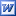 Priedai: Originalas  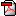 Priedai: Originalas  Priedai: Originalas  Eurovoc 4.2 terminai: administracinis teritorinis vienetas, statybos sklypas, teritorinis planavimasEurovoc 4.2 terminai: administracinis teritorinis vienetas, statybos sklypas, teritorinis planavimasEurovoc 4.2 terminai: administracinis teritorinis vienetas, statybos sklypas, teritorinis planavimasEurovoc 4.2 terminai: administracinis teritorinis vienetas, statybos sklypas, teritorinis planavimas  Nauja paieška   Jūsų pasiūlymai ir pastabos Versija spausdinimui 